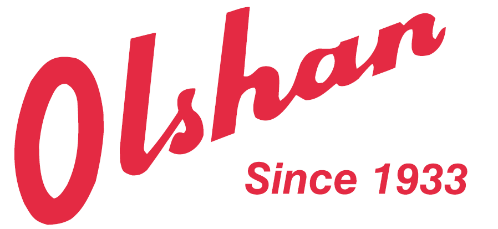 ‘Building Strong Foundations” Scholarship Application FormThank you for applying for the Building Strong Foundations scholarship.  Please familiarize yourself with the Eligibility Requirements (listed on the scholarship web page), and follow these steps for a successful submission:Complete Online Application form and written essay. Once completed, mail your application to our office. Mailing information located below.In addition to your essay and transcript, please submit a brief, 15-30 second summary of your essay via Instagram, YouTube, Vimeo or similar broadcasting platform to our Facebook page at https://www.facebook.com/OlshanFoundationYour application must be received on or before August 12, 2016Adhere to the guidelines listed for the written answers (150 word max;  500 word max)Mail an original copy of your official student transcript to the following address.  Building Strong Foundations ScholarshipOlshan Foundation Solutions8400 North Sam Houston Parkway West, Suite. 200Houston, TX 77064Note:  Transcripts must be received by the submission period end date.Last Name:  First Name:   Middle Initial: Street Address:  City:  State:   Zip Code:   Home Phone:    Alternate Phone:  Email:  School Name:  School Address:  City (of School):  State (of School):  Zip (of School):  Current Cumulative GPA (out of 4):      Undergraduate Major(s):   Minor/Certificate you are pursuing:    Number of College Credits earned to date:  Total number of credits required for Graduation:  Current Standing:  Expected Graduation Date:   Describe the coursework and/or lab work you have completed towards your elected area study. (150 words max)List any awards, scholarships or recognitions that you have received. (150 words max)Written EssayDescribe your motivation and/or decision to pursue a degree in your chosen area.  What do you hope to do with your degree once you’ve completed your schooling? (500 words max) 